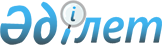 О внесении дополнений в постановление Правительства Республики Казахстан от 27 мая 1999 года N 659Постановление Правительства Республики Казахстан от 23 января 2002 года N 89     Правительство Республики Казахстан постановляет:     1. Внести в постановление Правительства Республики Казахстан от 27 мая 1999 года N 659  P990659_  "О передаче прав по владению и пользованию государственными пакетами акций и государственными долями в организациях, находящихся в республиканской собственности" следующие дополнения:     в приложении к указанному постановлению:      раздел "Министерству культуры, информации и общественного согласия Республики Казахстан" дополнить строками, порядковые номера 224-7 - 224-15, следующего содержания:     "224-7. КРГ-007488       ОАО "Карагандинская полиграфия";      224-8. КСТ-000515        ОАО "Костанайполиграфия";      224-9. ЗКО-000375        ОАО "Западно-Казахстанская издательско-полиграфическая корпорация "Дастан";     224-10. ПВЛ-000360       ОАО "Полиграфия";     224-11. КЗО-000223       ОАО "Кызылордаполиграфия";      224-12. СКО-000785       ОАО "Кокшеполиграфия";     224-13. ВКО-000686       ОАО "Семей "Полиграфия";     224-14. КРГ-000706       ОАО "Полиграфия";     224-15. СКО-000786       ОАО "Полиграфия".      2. Настоящее постановление вступает в силу со дня подписания.

     Премьер-Министр  Республики Казахстан  

(Специалисты: Склярова И.В.,              Умбетова А.М.)     
					© 2012. РГП на ПХВ «Институт законодательства и правовой информации Республики Казахстан» Министерства юстиции Республики Казахстан
				